Government of JamaicaImplementation of the Supplier Registration SystemFor the National Contracts CommissionD4 End-user Supplier ManualIssue 1.0Version 1.0EUROPEAN DYNAMICS S.A.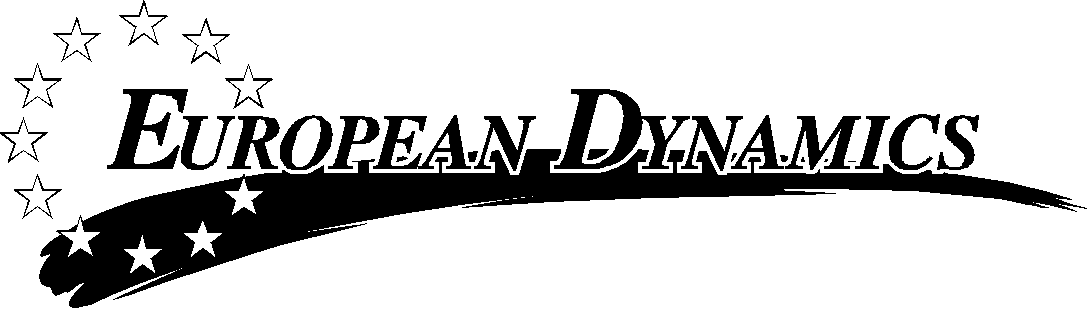 Modification HistoryTable of Content1	Main Page	82	PPC Registration	92.1	Fill in “My PPC Profile”	92.1.1	Fill in “General Profile” tab	92.1.2	Fill in the “Operational Profile” tab	132.1.3	Fill in the “Financial Profile” tab	182.1.4	Fill in the “Projects Profile” tab	212.1.5	Fill in the “Personnel Profile” tab	242.1.6	“Documents Profile” tab	282.1.7	“Site Visits” tab	292.1.8	“Notes” tab	302.1.9	“Payments” tab	302.2	Apply for a New Registration Process	313	Apply for renewal	334	Apply for an Additional Category	355	Apply for Works Upgrade	376	List of Registrations	397	List of Transactions	40Table of FiguresFigure 1: Main Page	8Figure 2: PPC Registration Menu	9Figure 3: Complete General Profile	10Figure 4: Add Insurance, General Profile	10Figure 5: Add Insurance fields to be completed	11Figure 6: Add Reference, General Profile	11Figure 7: Add Reference fields to be completed	12Figure 8: Operational Profile/General View	13Figure 9: Branches Section	14Figure 10: Manage Branches/Complete the Fields	15Figure 11: Associated/Affiliated Organizations Section	15Figure 12: Associated/Affiliated Organizations fields	16Figure 13:  Special Awards Section	16Figure 14: Special Awards fields	16Figure 15: Key Customer/Supplier Section	17Figure 16: Key Customers/Suppliers fields	17Figure 17: Plant and Equipment Item section	17Figure 18: Plant and Equipment fields	18Figure 19: Financial Profile View	18Figure 20: Add Annual Financial	19Figure 21: Annual Financial Fields	19Figure 22: Add Financial Institution	20Figure 23: Financial Institution Fields	20Figure 24: Projects Profile View	21Figure 25: Add a New Project View	21Figure 26: Add a new Project	22Figure 27: Additional Project Profile Sections	22Figure 28: Project team/Stakeholders view	23Figure 29: Add Project Team/Stakeholder	23Figure 30: Project Locations View	23Figure 31: Add Project Location Fields	24Figure 32: Personnel Profile	24Figure 33: Press the "Add” button to add personnel profile	24Figure 34: Add Personnel Fields	25Figure 35: Additional Personnel Profile Entries	26Figure 36: Associated/Affiliated Organization fields	26Figure 37: Add Qualification fields	27Figure 38:  Add License Fields	27Figure 39: Add Project Experience fields	28Figure 40: Documents Profile tab view	28Figure 41: Add a document window	29Figure 42: Site Visits tab	30Figure 43: Notes tab	30Figure 44: Payments tab	31Figure 45: Apply for a New Registration Option	31Figure 46: Apply for a New Registration fields to be completed	32Figure 47: Apply for Renewal option	33Figure 48: Renewal screen	33Figure 49: Apply for renewal final	34Figure 50: Apply for an Additional Category option	35Figure 51: Apply for an Additional Category Section	35Figure 52: Additional category selection	36Figure 53: Where to select categories	36Figure 54: Apply for Works Upgrade Option	37Figure 55: What to select in order to apply for a new registration	37Figure 56: Apply for Works Upgrade	38Figure 57: Error in grades recommendation	38Figure 58: List of Registrations option	39Figure 59: List of Registrations	39Figure 60: List of Transactions option	40Figure 61: List of Transactions	40Table of TablesNo table of figures entries found.Acronyms / AbbreviationsMain Page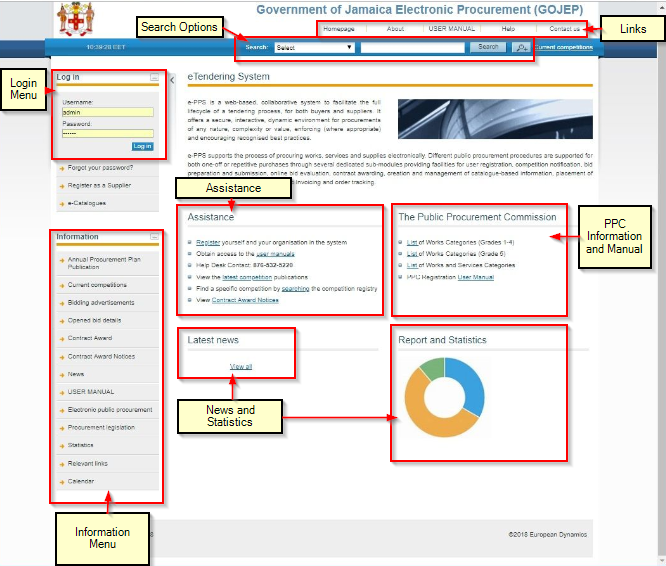 Figure 1: Main Page The main page of the e-GP system consists of the following elements:Left column, which contains the Login panel, General Information Panel, and Calendar Panel. Central column, which contains general information regarding the system, the Suppliers and the users of procuring entities. Furthermore, assistance and it lists any uploaded news and also statistical information about the system usage. Constant functionality at the top of the main page which contains functionalities which are available within all pages of e-GP. Constant functionality at the bottom of the main page which contains functionalities which are available within all pages of e-GP.PPC Registration When a Supplier Administrator user is logged in, the NCC module permits the user to register as a PPC Supplier. In order to register, user has to fill in the PPC Profile at first and then select the “Apply for a New Registration” option. (Figure 2)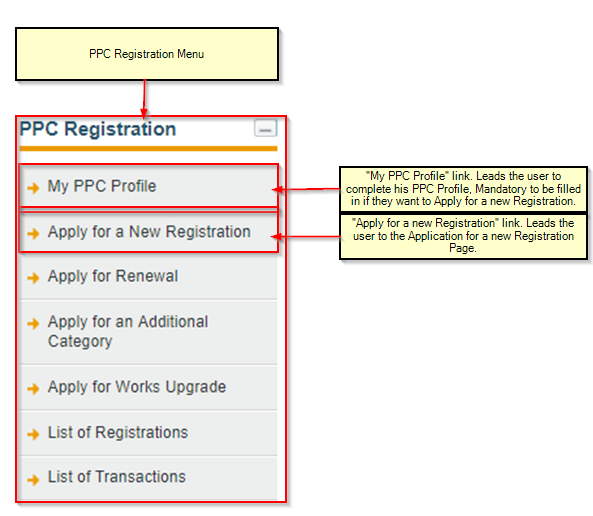 Figure 2: PPC Registration MenuFill in “My PPC Profile”In the first phase of the procedure, the Supplier Administrator user must be logged in. The next step would be to fill in the PPC Profile, selecting the “My PPC Profile” option. Fill in “General Profile” tab When the user sees the General Profile tab, they will have to complete -at least- all the mandatory information. The other fields will be prepopulated, from the Supplier Organization Registration data that the user completed during the registration process of the Company. In the end, they have to press the “Save” button. The information required to be completed is: Date of Registration (Mandatory)GCT Registration NumberWebsite (Mandatory)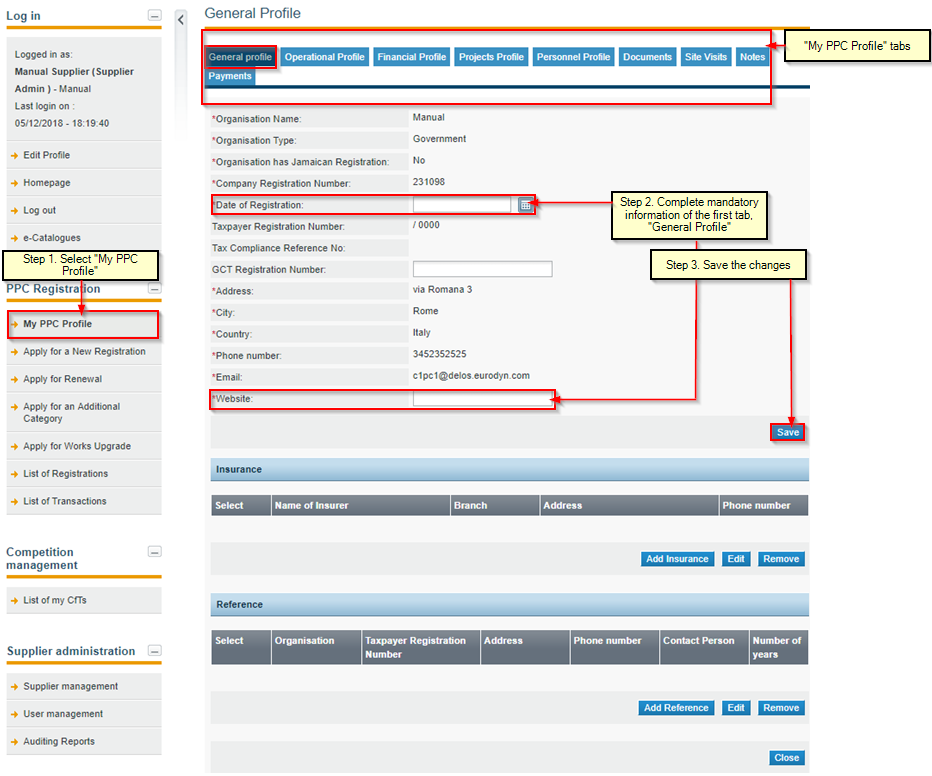 Figure 3: Complete General ProfileAfter saving the General information, the user will have to complete Insurance and Reference sections, though it is not necessary. Insurance section: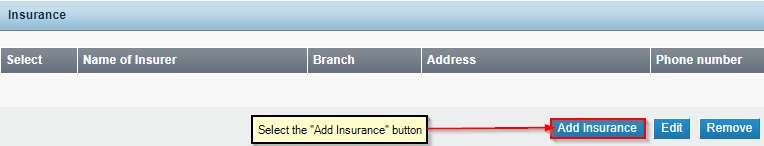 Figure 4: Add Insurance, General ProfileThe following image shows what a user sees when pressing the “Add Insurance” button.The fields that need to be completed are:Name if Insurer (Mandatory)BranchAddress (Mandatory)Phone number 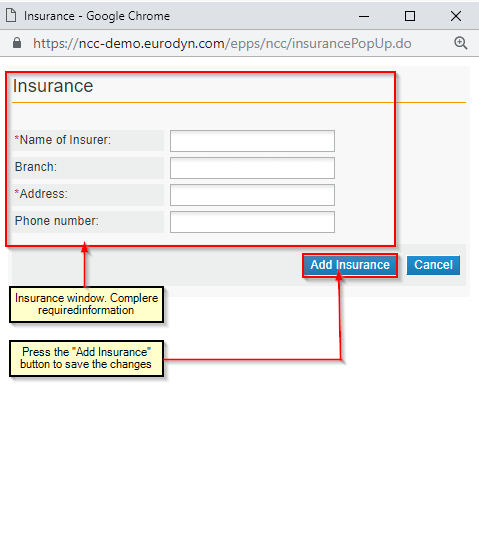 Figure 5: Add Insurance fields to be completedReference Section: 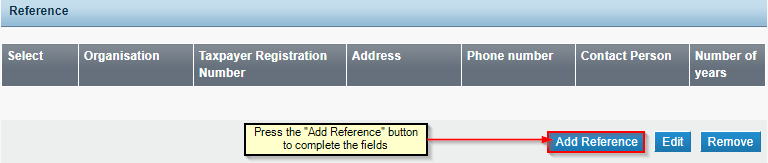 Figure 6: Add Reference, General ProfileThe following image shows what a user sees when pressing the “Add Reference” button.The fields that need to be completed are:Organization (Mandatory)Taxpayer Registration Number (Mandatory)Address (Mandatory)Phone numberContact Person (Mandatory)Number of years (Mandatory)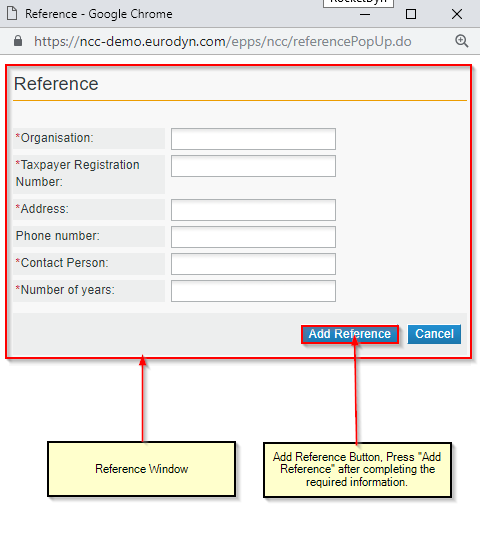 Figure 7: Add Reference fields to be completedAfter completing all the previous, the General Profile tab is now completed. Fill in the “Operational Profile” tab When the user sees the Operational Profile tab, they will have to complete –at least- all the mandatory information. In the end, they have to press the “Save” button. 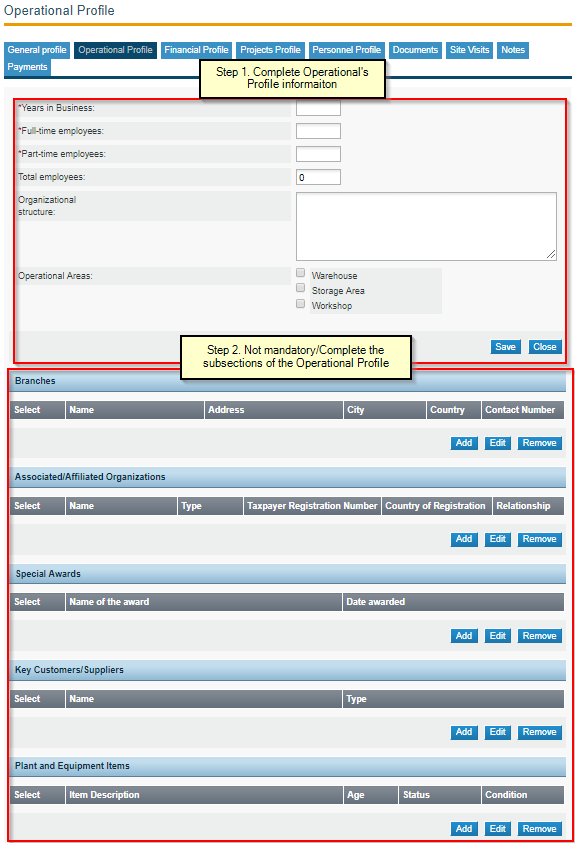 Figure 8: Operational Profile/General ViewThe information required to be completed is:Years in BusinessFull-time employeesPart-time employeesTotal employeesOrganizational structureOperational AreasWarehouseStorage Area WorkshopAfter completing the mentioned fields, user must press “Save” or “Cancel”, depending of the action they want to do afterwards. There are some more sections that can be completed under the Operational Profile, which are:BranchesAssociated/Affiliated OrganizationsSpecial AwardsKey Customers/SuppliersPlant and Equipment ItemsBranches The user must press the “Add” Button to add a Branch.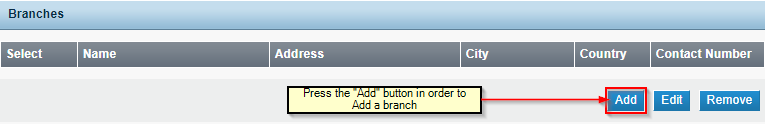 Figure 9: Branches SectionThe fields that a user can complete are the following: Name (Mandatory)AddressCityCountryContact Number (Mandatory)The fields are contained in the following figure (Figure 10).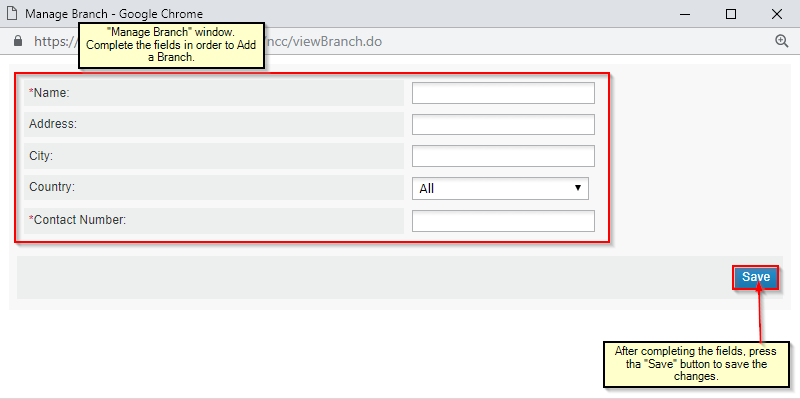 Figure 10: Manage Branches/Complete the FieldsAssociated/Affiliated OrganizationsThe user must press the “Add” Button to add an Associated/Affiliated Organization.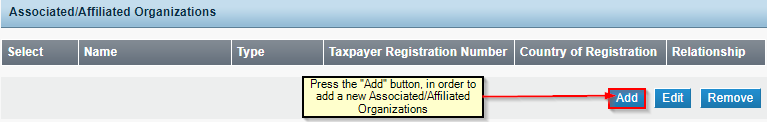 Figure 11: Associated/Affiliated Organizations SectionThe fields that a user can complete are the following:Name (Mandatory)Type (Mandatory)Taxpayer Registration Number (Mandatory)Country of Registration (Mandatory)Relationship (Mandatory)WebsiteEmailThe fields are contained in the following figure ( Figure 12):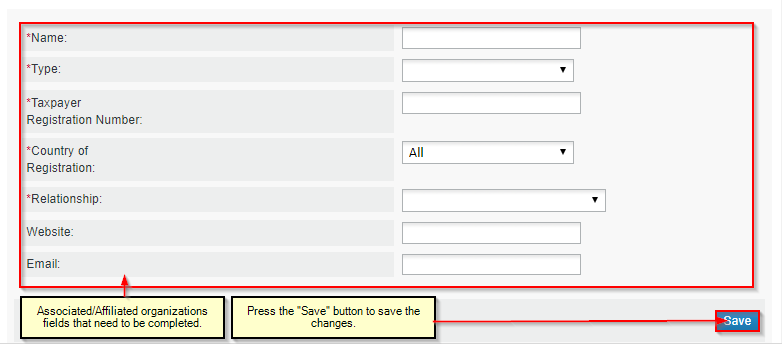  Figure 12: Associated/Affiliated Organizations fieldsSpecial Awards The user must press the “Add” Button to add a Special Award. 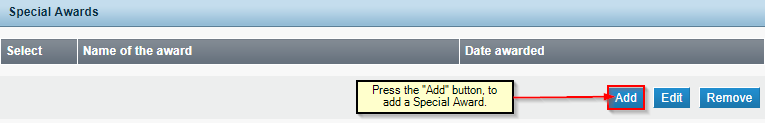  Figure 13:  Special Awards SectionThe fields that a user can complete are the following:Name of the award (Mandatory)Date awarded (Mandatory)The fields are contained in the following figure (Figure 14).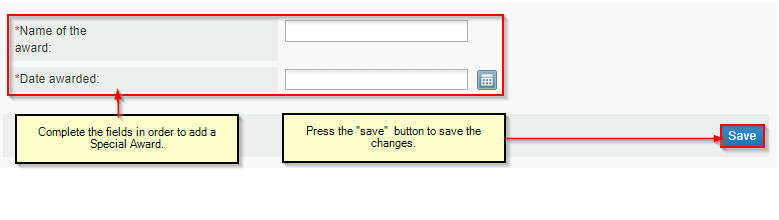 Figure 14: Special Awards fieldsKey Customers/SuppliersThe user must press the “Add” Button to add a Key Customer/Supplier. 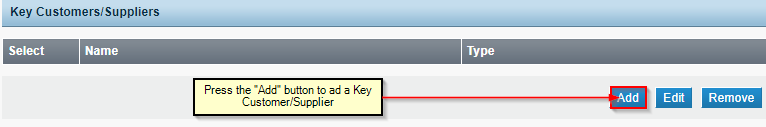 Figure 15: Key Customer/Supplier SectionThe fields that a user can complete are the following:Name (Mandatory)Type (Mandatory)The fields are contained in the following figure (Figure 16).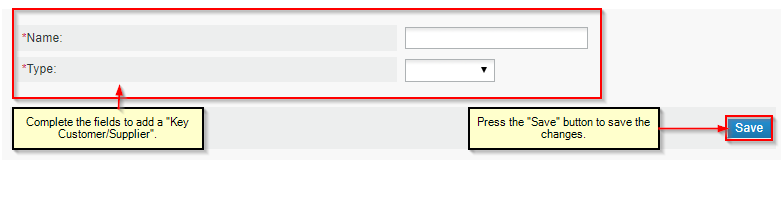 Figure 16: Key Customers/Suppliers fieldsPlant and Equipment ItemsThe user must press the “Add” Button to add a Plant and Equipment Item.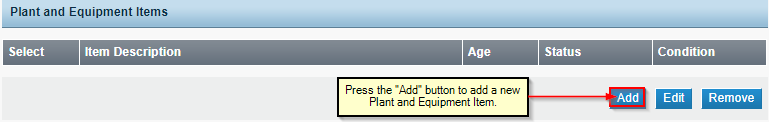 Figure 17: Plant and Equipment Item sectionThe fields that a user can complete are the following:Item DescriptionItem ID NumberItem ID TypeAgeStatusConditionThe fields are contained in the following figure (Figure 18Figure 18).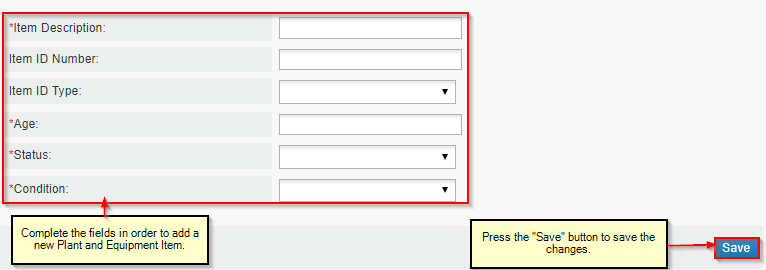 Figure 18: Plant and Equipment fields*All of the previous sections have the options of editing and removing items already added. After completing all the previous, the Operational Profile tab is now completed.Fill in the “Financial Profile” tabWhen the user sees the Financial Profile tab, they will have to complete the two sections included. These are Annual Financial and Financial Institution. This is what a user must see, when pressing in the Financial Profile tab: 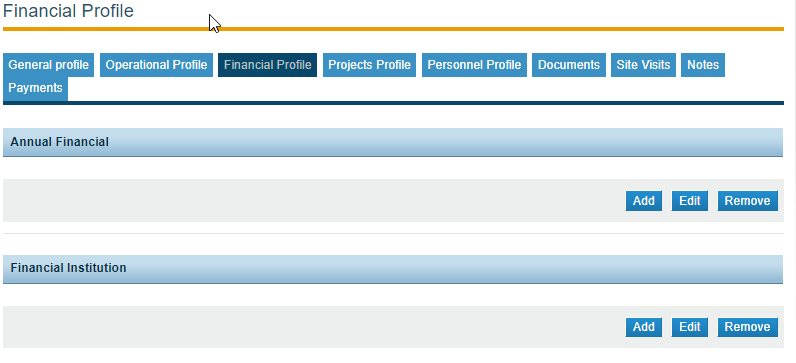 Figure 19: Financial Profile ViewAdd Annual FinancialIn order to add an entry in Annual Financial, press the “Add” button. 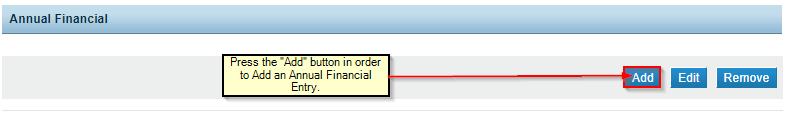 Figure 20: Add Annual FinancialIn this section, the fields that a user can complete are the following:Start Financial YearEnd Financial YearFixed Assets:Current AssetsCurrent LiabilitiesCurrent RatioAnnual SalesCurrencyTotal Value of Construction WorkThe fields can be seen as in the following figure (Figure 21Figure 21).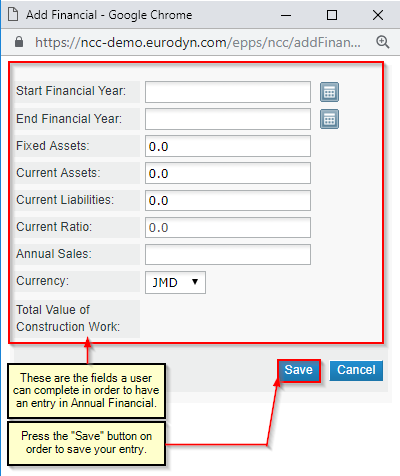 Figure 21: Annual Financial FieldsAdd Financial Institution In order to add an entry in Financial Institution, press the “Add” button.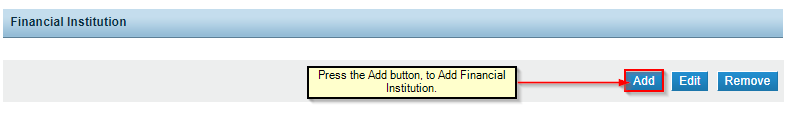 Figure 22: Add Financial InstitutionIn this section, the fields that a user can complete are the following:NameBranchAddressPhone numberContact NameContact RoleThe fields can be seen as in the following figure (Figure 23).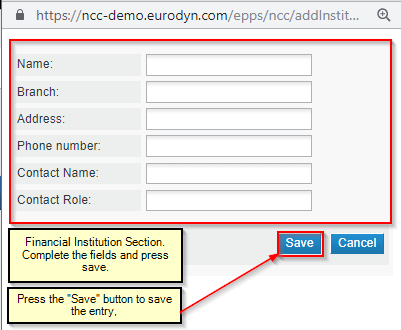 Figure 23: Financial Institution Fields*All of the previous sections have the options of editing and removing items already added. After completing all the previous, the Financial Profile tab is now completed.Fill in the “Projects Profile” tab When the user goes to the Projects Profile tab, in order to complete all the information required for this profile, they must select “Add Project”.This is what a user should see when entering the “Projects Profile” for the first time. 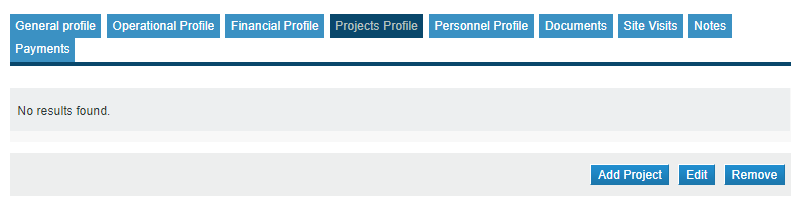 Figure 24: Projects Profile ViewAdd a New project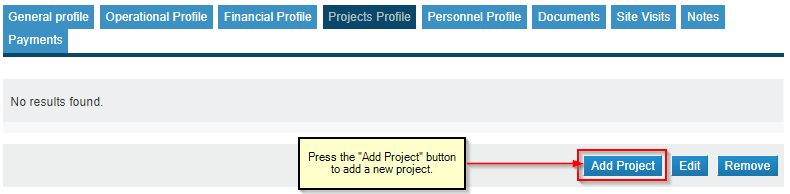 Figure 25: Add a New Project ViewIn this section, the fields that a user can complete are the following:Name (Mandatory)Location Description (Mandatory)Value of Work Executed (Mandatory)Work executed as (Mandatory)Contract PeriodStart Date (Mandatory)Calendar Completion Date (Mandatory)Calendar ExpiredLargest Recent ProjectThe fields can be seen as in the following figure (Figure 26):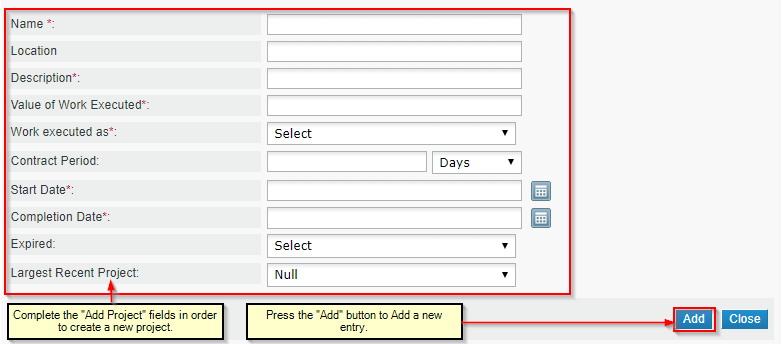 Figure 26: Add a new ProjectOnce a new project is added, new fields appear, regarding the Project Team/Stakeholders and the Project Locations. Some examples can be seen below, in the following screenshot: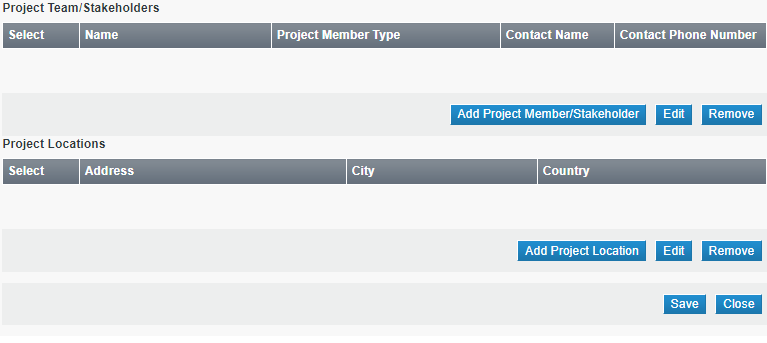 Figure 27: Additional Project Profile SectionsProject Team/Stakeholders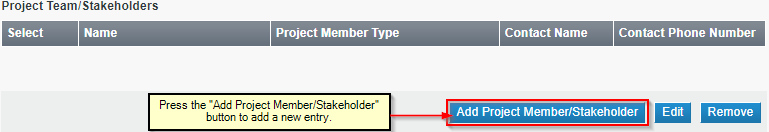 Figure 28: Project team/Stakeholders viewIn this section, the fields that a user can complete are the following:Name (Mandatory)Project Member Type (Mandatory)Contact Name Contact Phone Number (Mandatory)The fields can be seen as in the following figure (           Figure 29).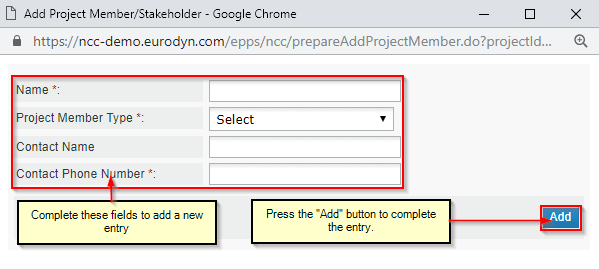            Figure 29: Add Project Team/StakeholderProject Locations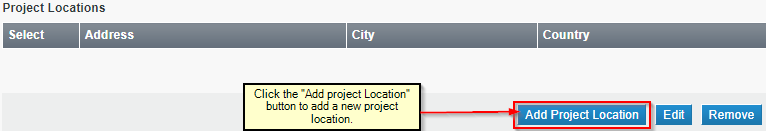 Figure 30: Project Locations ViewIn this section, the fields that a user can complete are the following:Address City Country (Mandatory)The fields can be seen as in the following figure (            Figure 31: Add Project Location Fields).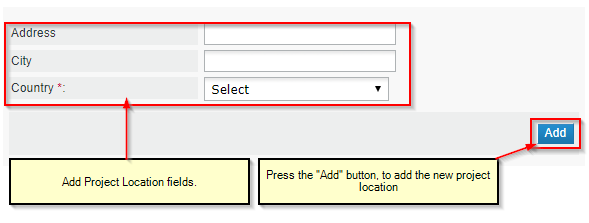             Figure 31: Add Project Location Fields*All of the previous sections have the options of editing and removing items already added. After completing all the previous, the Projects Profile tab is now completed.Fill in the “Personnel Profile” tabWhen the user goes to the Personnel Profile tab, in order to complete all the information required for this profile, they see the following image when entering for the first time. 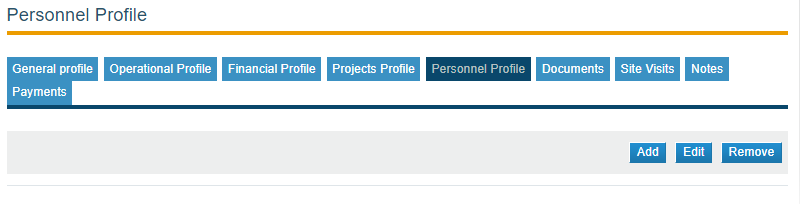 Figure 32: Personnel Profile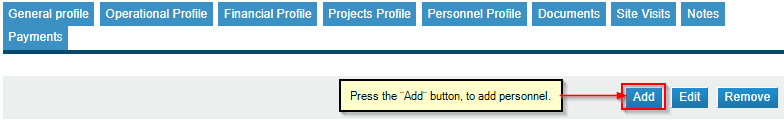 Figure 33: Press the "Add” button to add personnel profileIn this section, the fields that a user can complete are the following:Name (Mandatory)Role/Title (Mandatory)Role/Type (Mandatory)Nature of Employment (Mandatory)StatusStart DateCalendarEnd DateCalendarBusiness Contact (Mandatory)Taxpayer Registration Number (TRN)National Id (Mandatory)Background Summary (Mandatory)Phone number (Mandatory)Years with Firm (Mandatory)Years in Industry (Mandatory)The fields can be seen as in the following figure (Figure 34: Add Personnel Fields).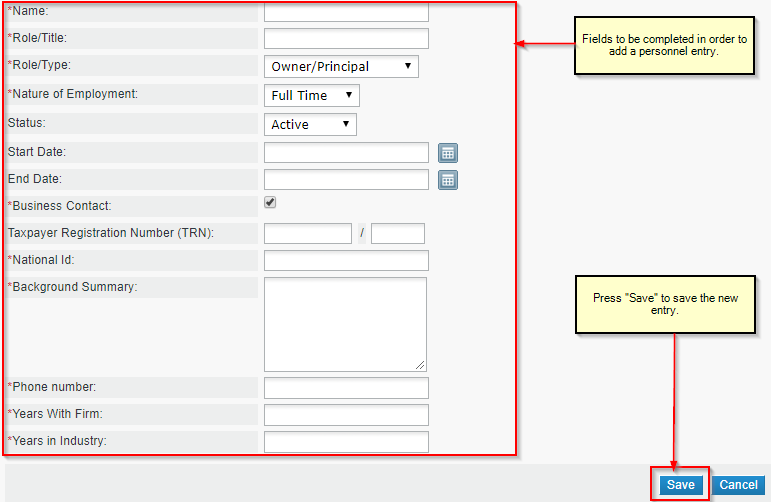       Figure 34: Add Personnel FieldsAfter completing and saving the fields for the new personnel entry, user must select the entry and press “Edit”. Then they will see a new set of section appearing under the specific personnel entry. 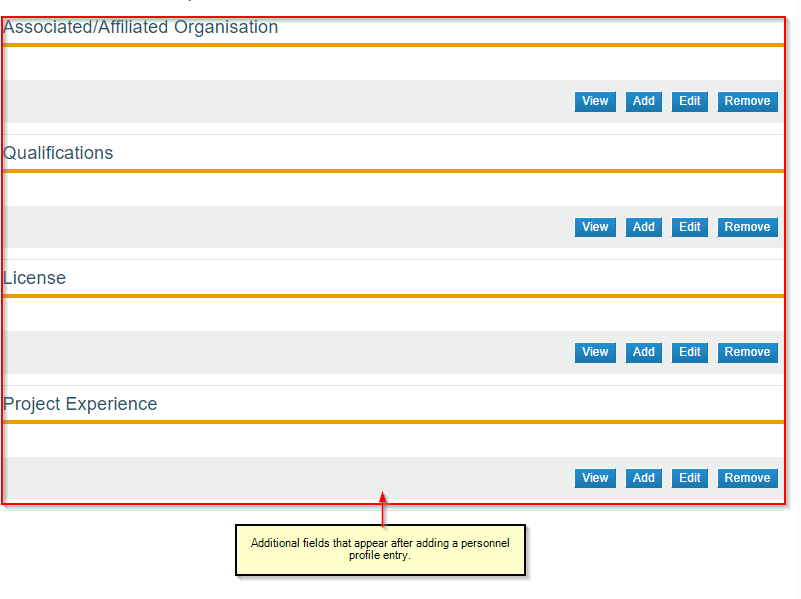    Figure 35: Additional Personnel Profile EntriesAssociated/Affiliated OrganizationWhen a user presses the “Add” button, new fields appear to be completed. These fields are: Name (Mandatory)Position Held (Mandatory)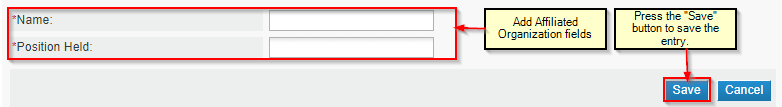 Figure 36: Associated/Affiliated Organization fieldsQualificationsWhen a user presses the “Add” button, new fields appear to be completed.These fields are: Qualification (Mandatory)Discipline (Mandatory)Year Qualified (Mandatory)Institution (Mandatory)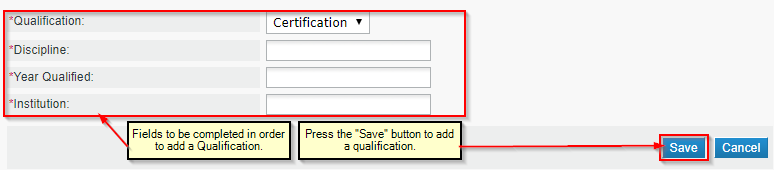    Figure 37: Add Qualification fieldsLicense When a user presses the “Add” button, new fields appear to be completed.These fields are: Description (Mandatory)Licensing Body (Mandatory)Issue Date (Mandatory)Expiry Date (Mandatory)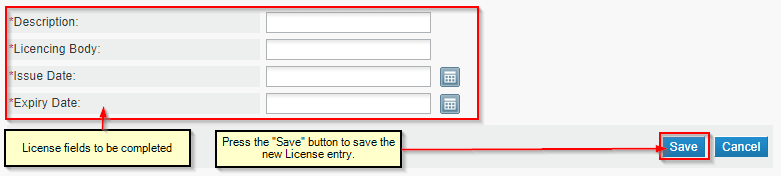 Figure 38:  Add License FieldsProject ExperienceWhen a user presses the “Add” button, new fields appear to be completed.These fields are: Category Applied ToYears of Experience in CategoryWork executed asProject NameProject LocationContract PeriodContract Start DateContract Completion DateDescription of Work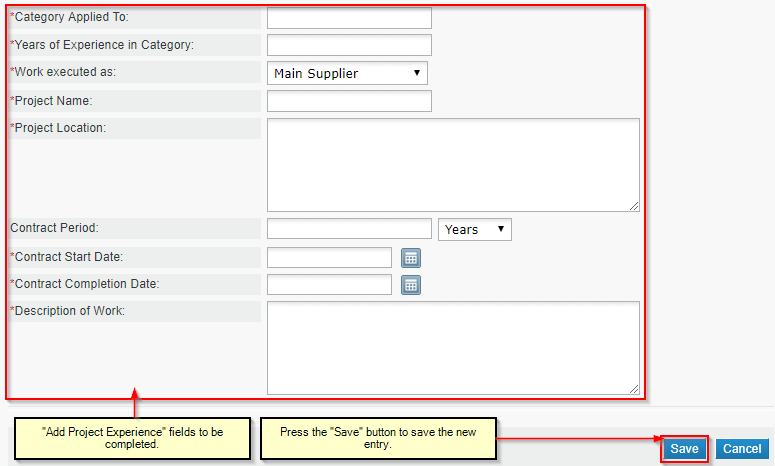 Figure 39: Add Project Experience fields*All of the previous sections have the options of editing and removing items already added. After completing all the previous, the Personnel Profile tab is now completed.“Documents Profile” tab When the user enters the Documents Profile tab, they see the following (in case there is no document added, as we are in the registration process): 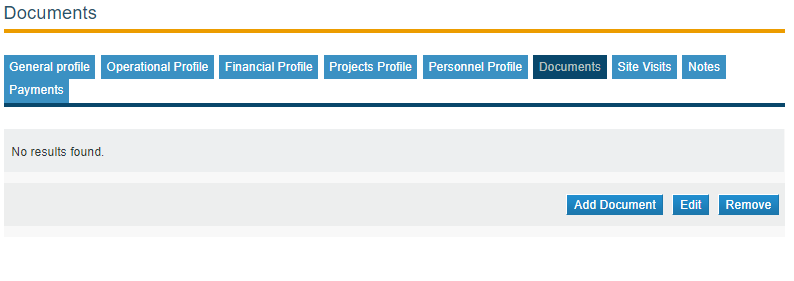 Figure 40: Documents Profile tab viewThe Documents profile, can have documents added right away, or can have documents added during the Application for a New Registration Process. If a user wants to add document, they must press the “Add Document Button” and then they will see the following window: 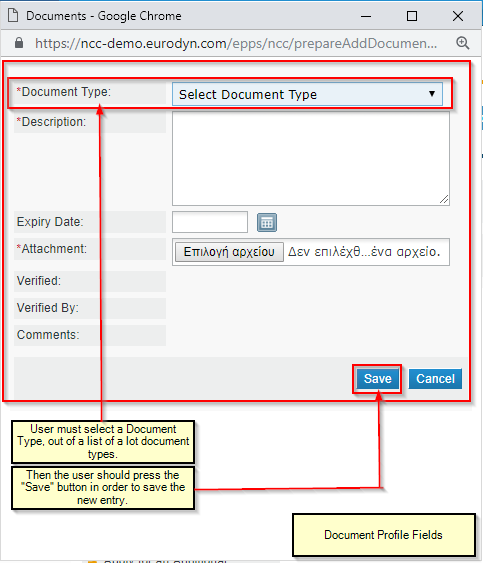 Figure 41: Add a document window*All of the previous sections have the options of editing and removing items already added. “Site Visits” tabA Supplier Administrator user, cannot add a Site Visit. This is an action that can be done by PPC users.Supplier administrator can only view a Site Visit, when added by PPC users. 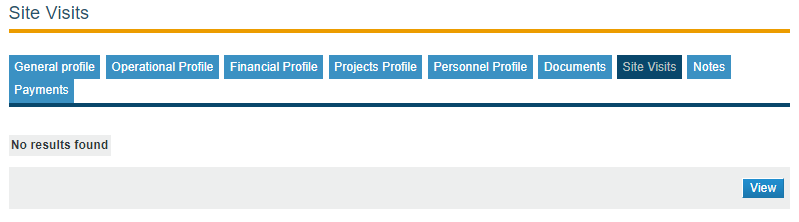 Figure 42: Site Visits tab“Notes” tabA Supplier Administrator user, cannot add a Note. This is an action that can be done by PPC users. Supplier administrator can only view a Note, when added by PPC users. 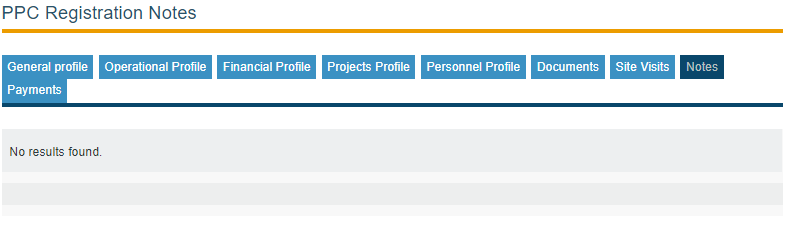 Figure 43: Notes tab“Payments” tabOnly Suppliers that wish to apply for a Works Category will be required to complete a payment to activate their registration. Suppliers are required to make online or offline payments relating to their registration activities. There are three (3) types of payments:Initial Subscription – Initial payment for a PPC registration approval/activation fee regarding a supplier registering for the first time within the PPC module.Renewal - The PPC registrations are subject to renewal every 3 years, so that Suppliers are allowed to retain their registrations status and be able to participate in tenders. The renewal is associated with a respective renewal fee.Grade Modification – Works upgrade paymentOnly shows entries, if there is an entry already added. If no payment is already added, there won’t be any data at the time being. 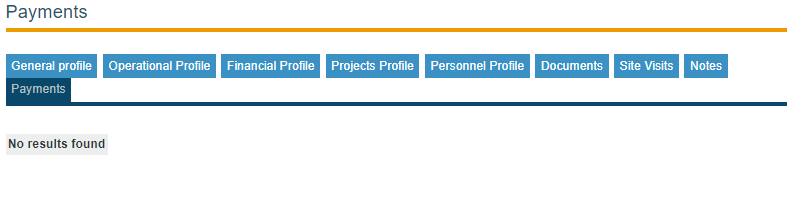 Figure 44: Payments tabApply for a New Registration ProcessWhen a Supplier Administrator user completes the PPC Profile, they can apply for a new Registration. This is where the user must go, in order to enter to the Application Form Page: 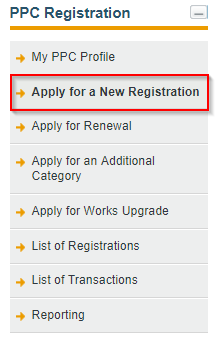  Figure 45: Apply for a New Registration OptionWhen the user is on that specific page then they can see the following fields to be completed: Class (Mandatory)Competition (Mandatory)PE (Mandatory)Registration Type (Mandatory)Categories (Mandatory)This is what a user sees in this page, as seen in Figure (  Figure 46: Apply for a New Registration fields to be completed).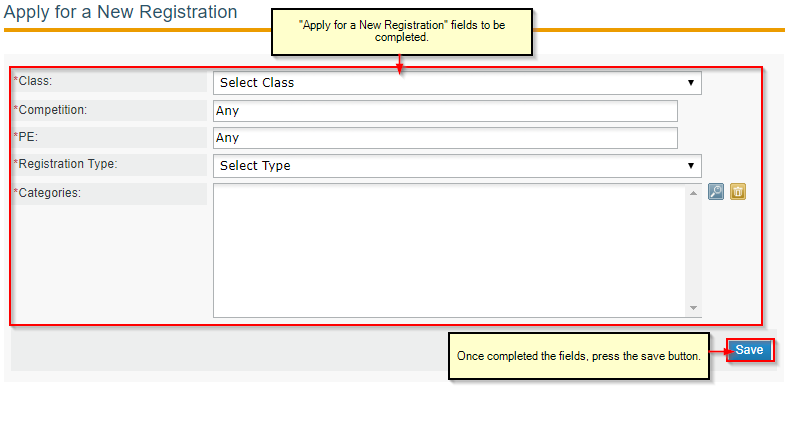   Figure 46: Apply for a New Registration fields to be completedAfter Applying for a New Registration, the Confirmation Request is sent to the Supplier, the Supplier will have the options to “Review Final Recommendation”, “Confirm Recommendation” and “Decline Recommendation”. If the Supplier selects “Review Final Recommendation”, they will see the Note that the PPC Coordinator created in a previous step. If the Supplier selects “Decline Recommendation”, the registration transaction status will be changed to “Withdrawn” and the flow with continue with the “Recommendation of Cancellation”.If the Supplier selects “Confirm Recommendation”, in case the category is Works (1-4) or Works (5), a message to complete Payment will appear. Then, if Payment completed, the Transaction Status will be set to “Confirmed”.Apply for renewal The supplier admin user will be able to renew an existing registration by selecting the “Apply for renewal” button under the details page of an existing registration. The “Application for renewals” option will be available for “Valid” and “Expired” registrations. The Supplier Administrator user must select the option seen in the figure (Figure 47: Apply for Renewal option).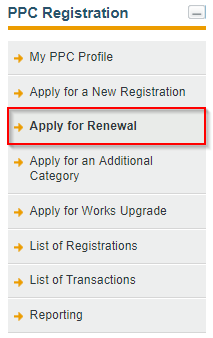 Figure 47: Apply for Renewal optionThen the following screen will appear (Figure 48: Renewal screen): 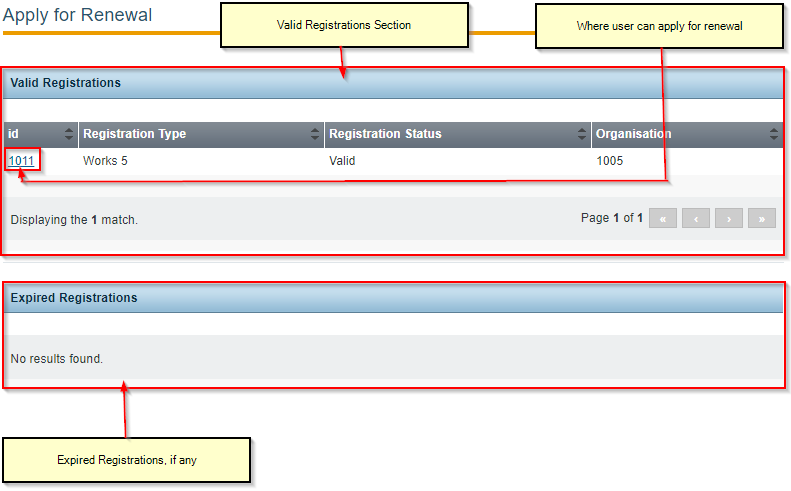 Figure 48: Renewal screenUser must select the ID field and then the next step would be the Application for Renewal. This Application for Renewal will be done as described in this figure (Figure 49).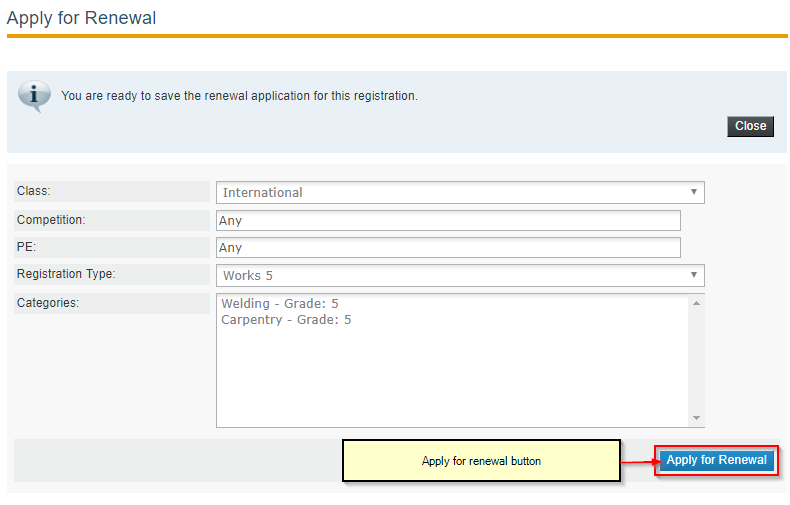 Figure 49: Apply for renewal finalDuring the renewal and later the assessment process, the Supplier should confirm the decision, and if the registration type of the renewal is “Works”, they will have to complete the associated payment. Upon confirmation and completion of the payment (if applicable), the transaction status is changed to “Confirmed”. Apply for an Additional Category The supplier admin user will have the option to apply for an additional category by selecting the “Apply for Additional Category” link under the PPC registration menu.Addition of categories will be allowed for “Valid” registrations and only if there is a minimum of one hundred and eight (180) calendar days remaining on the validity of the registration.This is where the user must go, in order to enter to the Application Form Page: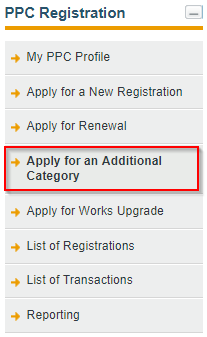 Figure 50: Apply for an Additional Category option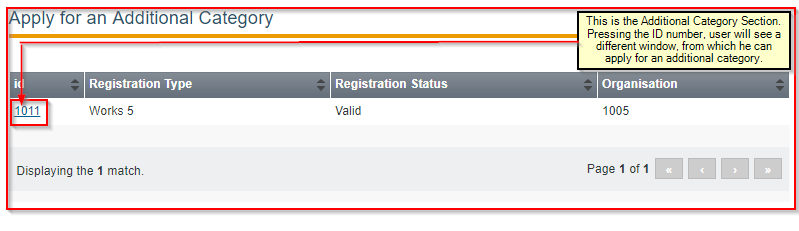 Figure 51: Apply for an Additional Category SectionThen the following screen will appear (Figure 52):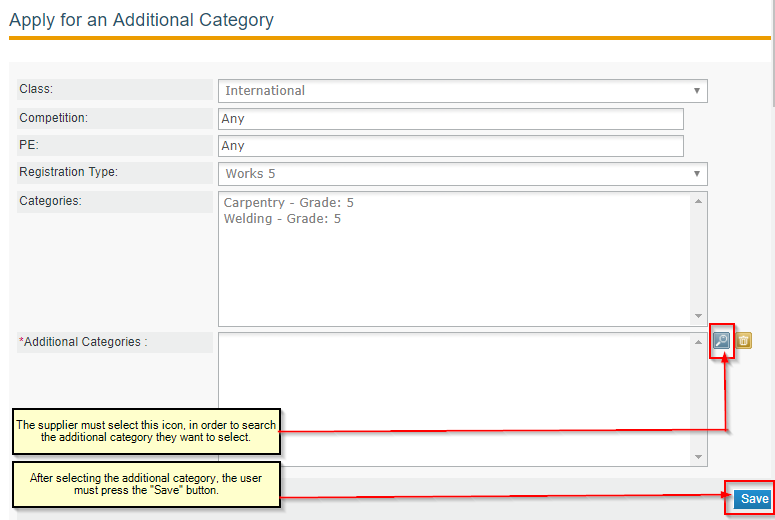 Figure 52: Additional category selectionThis Application for additional category will be done as described in this figure (Figure 53):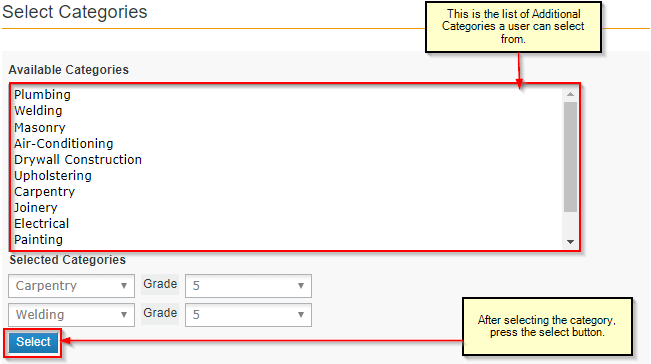 Figure 53: Where to select categoriesDuring the Application for Additional Category and later the assessment process, the Supplier should confirm the decision, and if the registration type of the renewal is “Works”, they will have to complete the associated payment. Upon confirmation and completion of the payment (if applicable), the transaction status is changed to “Confirmed”. Apply for Works Upgrade The supplier admin user will have the option to apply for a different grade in a “Works” category for which they have a valid registration, by selecting the “Apply for Works Upgrade” link under the PPC registration menu.Works upgrade will be allowed for “Valid” registrations and only if there is a minimum of ninety (90) calendar days remaining on the validity of the registration.This is where the user must go, in order to enter to the Application Form Page: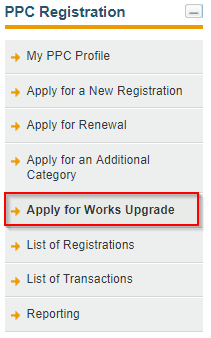 Figure 54: Apply for Works Upgrade Option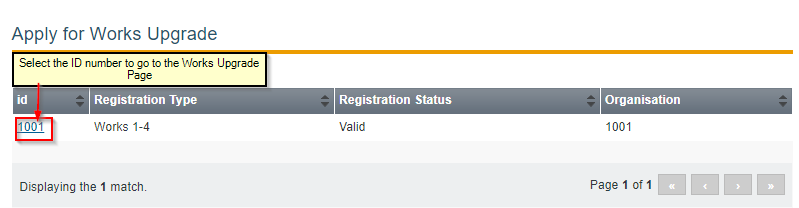 Figure 55: What to select in order to apply for a new registrationThen the following screen will appear (Figure 56):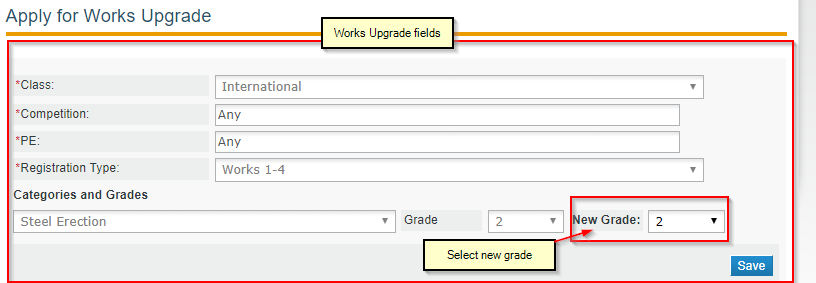 Figure 56: Apply for Works UpgradeIn case the grade requested is greater than the recommended grade, the user sees the following message (Figure 57): 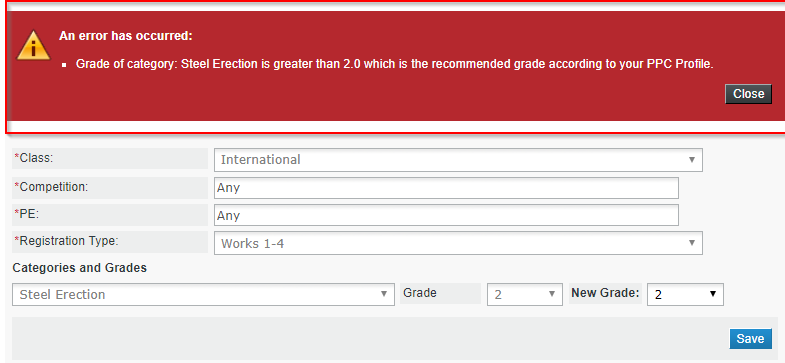 Figure 57: Error in grades recommendationDuring the Application for Works Upgrade and later the assessment process, the Supplier should confirm the decision, and if the registration type of the renewal is “Works”, they will have to complete the associated payment. Upon confirmation and completion of the payment (if applicable), the transaction status is changed to “Confirmed”. List of Registrations The Supplier Administrator users will have access to the “List of Registrations” option under the PPC Registration Menu, which will display a list of registrations of the supplier organization.Only registrations with statuses “Valid”, “Expired”, “Suspended” and “Cancelled” will be displayed under this page. Unapproved registrations will not be displayed under the list of registrations.Suppliers can see the Active Registrations and export the list to PDF or CSV. This is where a user Supplier can find the list of Registrations (Figure 58):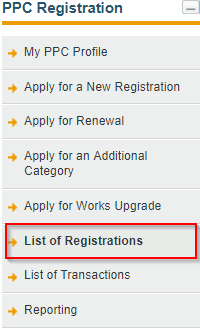 Figure 58: List of Registrations option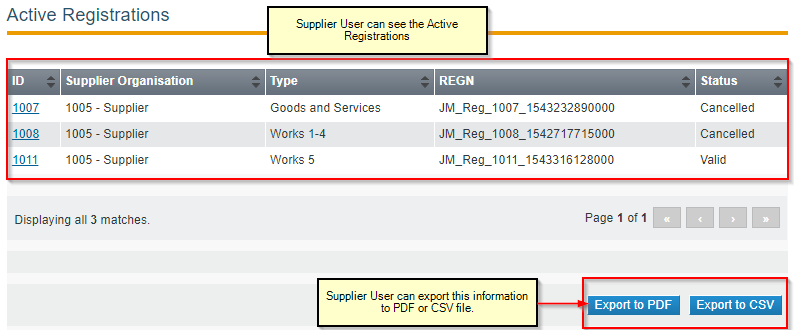 Figure 59: List of RegistrationsList of Transactions Every action that relates to a new registration or the modification of a registration (i.e. renewal, withdrawal or addition of new categories to an active registration) will be dealt as a separate “Transaction” in the system and thus will be assigned a unique identifier (i.e. a “Transaction number”).This is where a user can see the option for the list of Transactions (Figure 60): 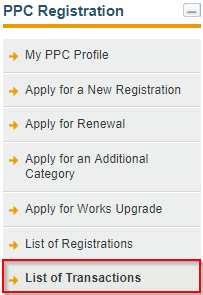 Figure 60: List of Transactions option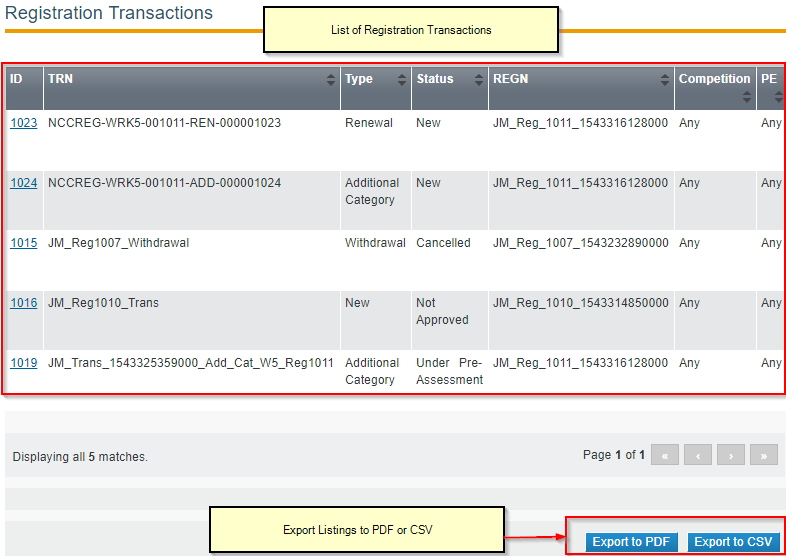 Figure 61: List of TransactionsDateVersionAuthorComments05/12/20181.0EDInitial versionAcronym / AbbreviationsMeaningEDEuropean Dynamics SAe-PPSEuropean Dynamics electronic Public Procurement SystemMoFMinistry of FinanceNCCNational Contracts CommissionPAPUProcurement and Asset Policy UnitPPCPublic Procurement CommissionPPCDPublic Procurement Committee DirectorPPCCPublic Procurement Committee CoordinatorPPCOPublic Procurement Committee OfficerPEProcuring EntitySASystem AdministratorTAJTax Administration of JamaicaTCCTaxation Compliance Certificate TRATax Registration AuthorityTRNTax Registration NumberXLSMicrosoft 2003 Excel Spreadsheet